(TITLE Bookman Old Style 14 font  size) EFFECTIVENESS AND RELATIVE EFFICIENCY OF MUTAGENS IN LABLAB PURPUREUS (L) SWEET.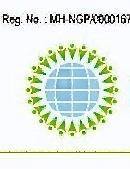 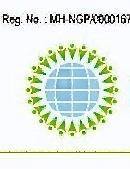 Jagtap.S.SDepartment of Botany, Waghire College, Saswad, Pune, Savitribai Phule Pune University, Pune- 411 007	swap2004@yahoo.co.inABSTRACT: (Font Size 9 Bold)Font Sixe 8, NormalKey words: -  (Minimum 5 Keywords)INTRODUCTION: (Font Size 9 Bold)Pulses are a valuable source of protein, vitamins, and minerals. Pulses by-products are fed to livestock as a dry and fresh feed. In Asia, Africa, and the Caribbean, Lablab purpureus is produced as a pulse crop. MATERIALS AND METHODS: (Font Size 9 Bold)Mode of the Mutagenic Treatment:1. Gamma rays- Healthy and uniform size of dry seeds of the Dolichos bean variety Phulesuruchi were treated with CO60 irradiation. The seed samples were exposed to doses of 100Gy, 200Gy, 300Gy, and 400Gy of Gamma rays.2. Ethyl Methanesulphonate (EMSmolecular weight 124.16 g/mol and its density 1.20g/cm3) was used to determine the lethal dose (LD 50) at suitable concentration of mutagen for the further study. The different concentrations used for the chemical mutagenic treatment were 10mM, 20mM, 30mM, and 40mM.3. Combination treatment- For the combination treatment Gamma rays irradiated seedswere RESULT & DISCUSSION: Mutagenic efficiency (Table No.1)The mutagenic efficiency ratio of chlorophyll mutations induced in the M2 generation to various biological damages induced in M1 generation such as Lethality and pollen sterility.CONCLUSION:The relative effectiveness and efficiency of the three mutagenic treatments like Gamma rays, EMS and Combination treatment was calculated. The efficiency of the mutagens with respect to the lethality increased in all the treatments with the increase in the dose or concentration of the mutagens. REFERENCES: Adebisi, A.A., Bosch, C.H (2004) Lablab purpureus (L.) Sweet Record from PROTA4U, Grubben, G. J. H., Denton, O. A (Editor) PROTA (Plant Resource of Tropical Africa resource vegetable de l’ Afriquetropicale).,Wageningen, Netherlands.Bhosale, S.S and Kothekar, V.S. (2010) Mutagenic efficiency and effectiveness in Cluster bean (Cyamopsistetragonoloba(L.) Taub) J.Phytol.2 (6)21-27.Bhosale, .R.S. (2013) Genetic improvement inWithaniasomniferumDunal,Ph.D Thesis, SPPU. Pune ..(TABLE FIGURES, Graphs should be at Last)Table No.1.Relative efficiency of treatment of mutagens in M2 generation of Lablabpurpureus(L.)Sweet.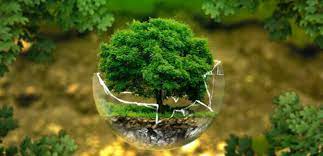 MutagensDose/Conc.% of chl.mutation% of LethalityEfficiency(MF/L)% of Pollen sterilityEfficiency(MF/S)Control---2.1-Ethyl Methanesulphonate10mM1.3616.570.0823.30.412Ethyl Methanesulphonate20mM2.0918.370.1134.840.431Ethyl Methanesulphonate30mM3.2019.600.1636.650.481Ethyl Methanesulphonate40mM3.6423.300.1568.800.413Gamma Rays100Gy1.0318.650.0556.160.167Gamma Rays200Gy1.7919.700.0907.930.225Gamma Rays300Gy2.2321.340.1048.650.257Gamma Rays400Gy2.7123.900.11310.400.260Combination Treatments100Gy+40mM2.4219.470.1246.330.382Combination Treatments200Gy+30mM3.2320.360.1587.350.439Combination Treatments300Gy+20mM3.7422.870.1638.140.459Combination Treatments400Gy+10mM4.2824.670.1739.690.441